РЕШЕНИЕО внесении изменений в решение Совета сельского поселения Куртлыкульский сельсовет муниципального района Караидельский район Республики Башкортостан от 28 ноября 2017 года №22/8 «Об установлении земельного налога на территории сельского поселения Куртлыкульский сельсовет муниципального района Караидельский район Республики Башкортостан»  В соответствии с Федеральным законом от 6 октября 2003 года №131-ФЗ «Об общих принципах организации местного самоуправления в Российской Федерации», Налоговым кодексом Российской Федерации, руководствуясь пунктом 2 части 1 статьи 3 Устава сельского поселения Куртлыкульский сельсовет муниципального района Караидельский район Республики Башкортостан, в целях приведения в соответствие с действующим законодательством муниципальных правовых актов Совет сельского поселения Куртлыкульский сельсовет муниципального района Караидельский район Республики Башкортостан решил:Внести в решение Совета сельского поселения Куртлыкульский сельсовет муниципального района Караидельский район Республики Башкортостан от 28 ноября 2017 года №22/8 «Об установлении земельного налога на территории сельского поселения Куртлыкульский сельсовет муниципального района Караидельский район Республики Башкортостан», следующие изменения:Пункт 2 изложить в новой редакции:«2. Установить налоговые ставки в следующих размерах:0,3 процента в отношении земельных участков:- отнесенных к землям сельскохозяйственного назначения или к землям в составе зон сельскохозяйственного использования в населенных пунктах и используемых для сельскохозяйственного производства;- занятых жилищным фондом и объектами инженерной инфраструктуры жилищно-коммунального комплекса (за исключением доли в праве на земельный участок, приходящийся на объект, не относящийся к жилищному фонду и к объектам инженерной инфраструктуры жилищно-коммунального комплекса) или приобретенных (предоставленных) для жилищного строительства;-приобретенных (предоставленных) для личного подсобного хозяйства, садоводства, огородничества или животноводства, а также дачного хозяйства;- ограниченных в обороте в соответствии с законодательством Российской Федерации, предоставленных для обеспечения обороны, безопасности и таможенных нужд;2.2. 1,5 процента в отношении прочих земельных участков, кроме земельных участков, находящихся у организаций и физических лиц на праве безвозмездного пользования, в том числе праве безвозмездного срочного пользования, или переданных им по договору аренды.».Обнародовать данное решение в здании администрации сельского поселения Куртлыкульский сельсовет по адресу: Республика Башкортостан, Караидельский район, д. Куртлыкуль, ул. Советская, 52, и разместить в сети общего доступа «Интернет» на официальном сайте сельского поселения Куртлыкульский сельсовет муниципального района Караидельский район Республики Башкортостан: http://kurtl.3dn.ru/.Настоящее решение вступает в силу по истечении одного месяца со дня его официального обнародования и распространяется на правоотношения, возникшие с 01 января 2019 года.Депутат Совета сельского поселения Куртлыкульский сельсовет     	муниципального районаКараидельский     район                                         Республики Башкортостан       по избирательному округу                             Р.М. Халимуллин                                                                                                                                                                                                                                                                     д.Куртлыкуль 26 ноября 2018 года№ _______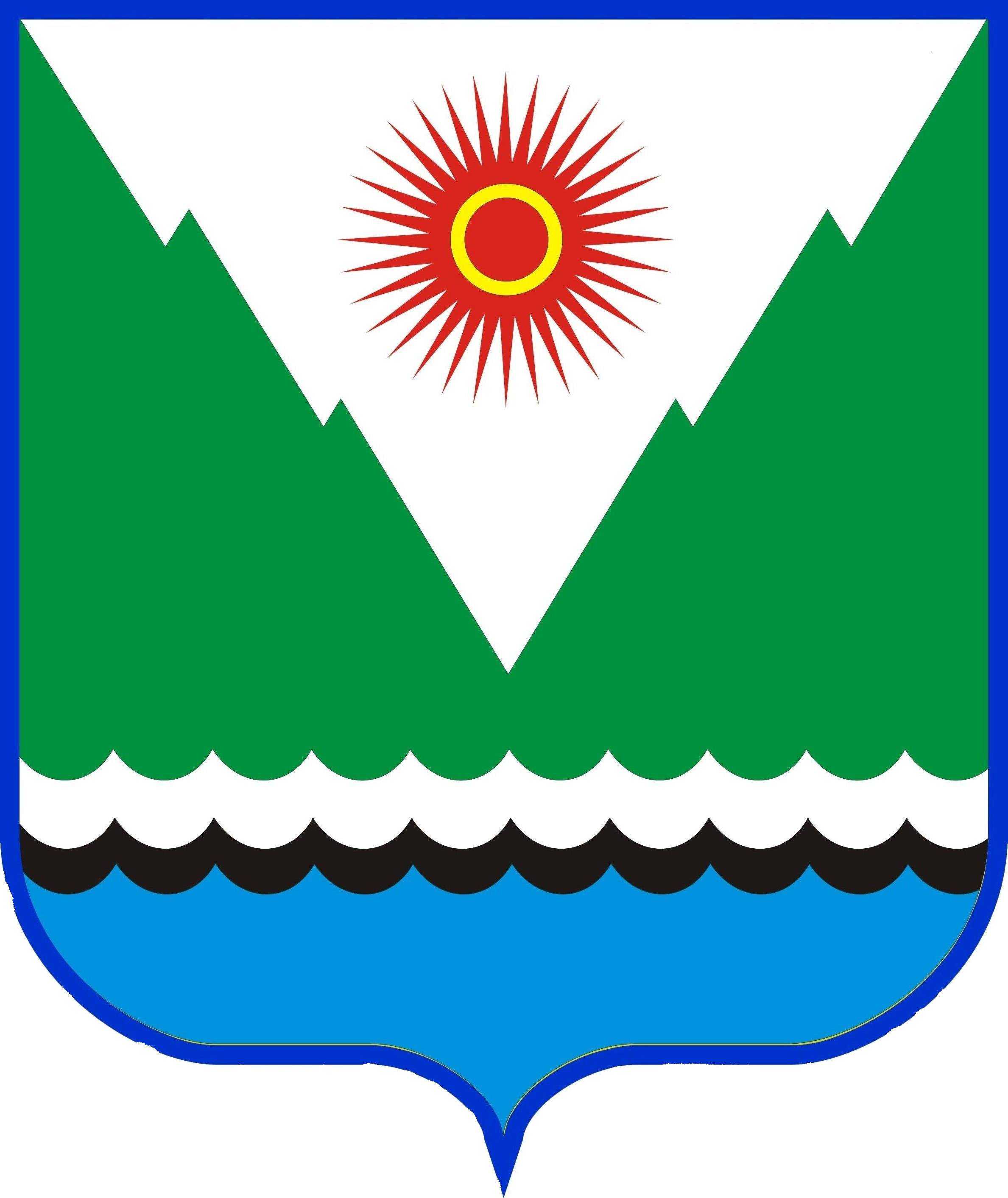  kurtlukul@mail.rukurtlukul@mail.ru